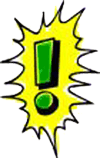 TERUG TE BEZORGEN AAN DE JUF/MEESTERTEGEN VRIJDAG 8 september 2017Ik, …………………………………………………………………… ouder van Kind 1: ……………………………………………………uit klas ………………Kind 2 : ………………………………………………….. uit klas ……………….Kind 3 : ………………………………………………….. uit klas ……………….Kind 4 : ………………………………………………….. uit klas ………………Kind 5 : ………………………………………………….. uit klas ……………….Kind 6  : …………………………………………………. uit klas ……………….ga akkoord met de wijzigingen in het schoolreglement m.b.t. het schooljaar 2017-2018.   Uw kind blijft automatisch ingeschreven. Het vernieuwde schoolreglement, waarbij nog enkele wijzigingen mogelijk zijn, staat online op onze website http://sanbas.ikorn.be.Indien u niet akkoord bent is/zijn uw kind(eren) niet meer ingeschreven.
Wie graag een afgedrukte versie heeft, kan deze bekomen op het secretariaat.Handtekening: